	Dagsorden bestyrelsesmøde 24.02.2020 kl 19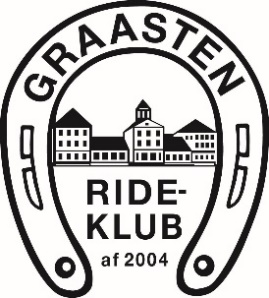 Tilstede: Marianne, Maria, Malene, Rebekka, HelleOpfølgning fra sidst.Dato for ridelejr er fastsat til 5.-8./8. Planlægning er i gang.ØkonomiDet ser fornuftigt ud. Marianne fremlægger årsregnskab til generalforsamling. Planlægning af generalforsamling- herunder drøftelse af kasserposten fremadrettetBestyrelsen indstiller Kirstine Marie Krag Andreasen som nyt bestyrelsesmedlem, Marianne Skaarup Marker og Ditte Kjær som suppleanter. Undervisning, generelt i klubbenRetningslinier for undervisning i GRR4 diskuteres. Der aftales et møde med de faste undervisere til afklaring af dette.Vi foreslår bomtræning om fredagen minimum 1 gang om måneden. Facilitet/medlemskabVi arbejder på et nyt 10 turs kort ordning. Medlemskab / facilitetsafgift betales af alle, medmindre andet er aftalt. DivDistriktsrådsmøde mandag 30.marts. Vi kommer 2 repræsentanter.Dato for næste møde sættes efter generalforsamling den 27.02.2020 kl 18/ Helle 

